Приглашаем на занятия!!!«Региональный центр адаптивного спорта» приглашает на занятия адаптивной физической культурой и спортом детей-инвалидов и инвалидов старше 18 лет с ПОДА, ДЦП, нарушением зрения, слуха и интеллекта для прохождения реабилитации по программам физкультурно-оздоровительной направленности.Занятия проводятся на бесплатной основе!Необходимые документы:- Свидетельство о рождении /с 14 лет-паспорт- Справка МСЭ-Медицинская справка с допуском к занятиям адаптивной физической культурой- Выписка с медицинской карты с диагнозом заболеванияПо всем вопросам обращаться по тел.: 22-34-30, 22-97-06Сайт: www.csi-ugra.ru  Адрес: Нефтеюганское шоссе, 20/1 Остановочный пункт: Травматологический центрМаршруты автобуса: №2, №21, №27 Остановочный пункт: Центр адаптивного спортаМаршрут автобуса: №2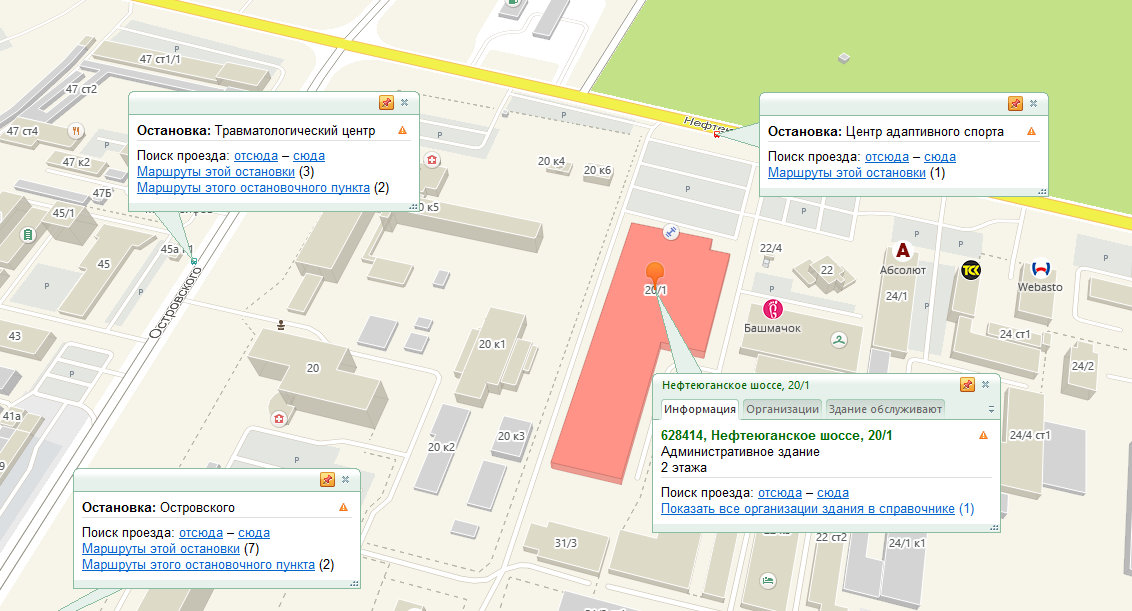 Приглашаем на занятия!!!«Региональный центр адаптивного спорта» приглашает на занятия адаптивной физической культурой и спортом детей-инвалидов и инвалидов старше 18 лет с ПОДА, ДЦП, нарушением зрения, слуха и интеллекта для прохождения реабилитации по программам физкультурно-оздоровительной направленности.Занятия проводятся на бесплатной основе!Необходимые документы:- Свидетельство о рождении /с 14 лет-паспорт- Справка МСЭ-Медицинская справка с допуском к занятиям адаптивной физической культурой- Выписка с медицинской карты с диагнозом заболеванияПо всем вопросам обращаться по тел.: 22-34-30, 22-97-06Сайт: www.csi-ugra.ru  Адрес: Нефтеюганское шоссе, 20/1 Остановочный пункт: Травматологический центрМаршруты автобуса: №2, №21, №27 Остановочный пункт: Центр адаптивного спортаМаршрут автобуса: №2